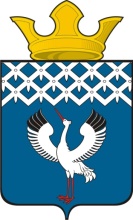 Российская ФедерацияСвердловская областьГлава Байкаловского сельского поселенияБайкаловского муниципального районаСвердловской областиПОСТАНОВЛЕНИЕот  22.12.2023 года № 352- п с. БайкаловоО внесении изменений в Постановление Главы Байкаловского сельского поселения Байкаловского муниципального района Свердловской области от 28.12.2022 №331-п «Об утверждении размера платы за содержание и текущий ремонт жилого помещения для нанимателей жилых помещений по договорам социального найма и договорам найма жилых помещений муниципального жилищного фонда, для собственников помещений в многоквартирных домах, которые не приняли решения о выборе способов управления многоквартирными домами или не реализовали принятые решения о выборе способов управления многоквартирными домами, не приняли решения об установлении размеров платы за текущее содержание и ремонт общего имущества многоквартирных домов, расположенных на территории Байкаловского сельского поселения Байкаловского муниципального района Свердловской области на 2023 год»	В соответствии с пунктом 2 части 1, пунктом 1 части 2 статьи 154 Жилищного кодекса Российской Федерации, части 2 статьи 47 Федерального закона от 06.10.2003 № 131- ФЗ «Об общих принципах организации местного самоуправления в Российской Федерации», с минимальным перечнем работ и услуг, необходимых для надлежащего содержания общего имущества в многоквартирном доме, утвержденным постановлением Правительства Российской Федерации от 03.04.2013 № 290, согласно подпункту «д» пункта 11 Правил содержания общего имущества в многоквартирном доме и правил изменения размера платы за   содержание   жилого   помещения   в   случае   оказания   услуг   и    выполнения   работ по управлению, содержанию и ремонту общего имущества в многоквартирном доме ненадлежащего качества и (или) с перерывами, превышающими установленную продолжительность, утвержденных постановлением Правительства Российской Федерации от 13.08.2006 № 491, ПОСТАНОВЛЯЮ:Внести изменения в Постановление Главы Байкаловского сельского поселения Байкаловского муниципального района Свердловской области от 28.12.2022 №331-п «Об утверждении размера платы за содержание и текущий ремонт жилого помещения для нанимателей жилых помещений по договорам социального найма и договорам найма жилых помещений муниципального жилищного фонда, для собственников помещений в многоквартирных домах, которые не приняли решения о выборе способов управления многоквартирными домами или не реализовали принятые решения о выборе способов управления многоквартирными домами, не приняли решения об установлении размеров платы за текущее содержание и ремонт общего имущества многоквартирных домов, расположенных на территории Байкаловского сельского поселения Байкаловского муниципального района Свердловской области на 2023 год»:     1.1.  п.2 Постановления изложить в следующей редакции:« 2. Размер платы за содержание и текущий ремонт жилого помещения утвердить сроком на три календарных года, с возможностью проведения его ежегодной индексации в случае изменения уровня инфляции, не превышая размера предельного индекса потребительских цен.2.  Контроль за исполнением настоящего постановления возложить на специалиста     1 категории С.Ю.Жилякову.3.Настоящее постановление разместить на официальном сайте администрации Байкаловского сельского поселения: www.bsposelenie.ru.	Глава Байкаловского сельского поселения	Байкаловского муниципального района           Свердловской области                                                                            Д.В. Лыжин